      Żołędowo, 30.12. 2021 r.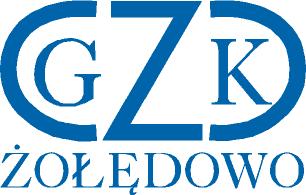 GZK.271.25.2021				ZAWIADOMIENIE O WYBORZE NAJKORZYSTNIEJSZEJ OFERTY – część A i BDotyczy: postępowania o udzielenie zamówienia na:  Dostawa oleju napędowego w ilości około 60 000 litrówDostawa oleju opałowego w ilości około 15 000 litrówna rok 2022Działając na podstawie art. 253 ust. 1 Prawa zamówień publicznych (t.j. Dz. U. z 2021 r., poz. 1129) Zamawiający informuje, że w ww. postępowaniu dokonał wyboru najkorzystniejszej oferty złożonej przez Wykonawcę:Część A:TRANS-KOL PALIWA Sp. z o.o.ul. Toruńska 186, 62-600 KołoCena: 325.800,00 zł Termin dostawy: 1 dzieńUzasadnienie wyboruWykonawca złożył ofertę niepodlegającą odrzuceniu, która uzyskała najwyższą liczbę punktów ( 100 ) w ramach kryterium oceny ofert. Oferta ww. Wykonawcy spełnia wymagania Zamawiającego określone w Specyfikacji Warunków Zamówienia, a Wykonawca spełnia warunki udziału w postępowaniu i nie podlega wykluczeniu.Część B:TRANS-KOL PALIWA Sp. z o.o.ul. Toruńska 186, 62-600 KołoCena: 56.850,00 zł Termin dostawy: 1 dzieńUzasadnienie wyboruWykonawca złożył ofertę niepodlegającą odrzuceniu, która uzyskała najwyższą liczbę punktów ( 100 ) w ramach kryterium oceny ofert. Oferta ww. Wykonawcy spełnia wymagania Zamawiającego określone w Specyfikacji Warunków Zamówienia, a Wykonawca spełnia warunki udziału w postępowaniu i nie podlega wykluczeniu.W prowadzonym postępowaniu złożono następujące oferty:Streszczenie oceny i porównania złożonych ofert (liczba punktów w kryterium cena, kryterium upust oraz termin dostawy:	Dyrektor	Leszek DziamskiLp.OFERTANazwa produktuIlość planowana w litrachUpust %Cena oferty  brutto za całość1TRANS-KOL PALIWA Sp. z o.o.ul. Toruńska 186, 62-600 KołoOlej napędowy60 0005,30325.800,00 zł2TRANS-KOL PALIWA Sp. z o.o.ul. Toruńska 186, 62-600 KołoOlej opałowy15 0003,7956.850,00 złLp.OFERTANazwa produktu częściKryterium cenaKryterium termin dostawy Kryterium upustRazem 1TRANS-KOL PALIWA Sp. z o.o.ul. Toruńska 186, 62-600 KołoOlej napędowy6030101002TRANS-KOL PALIWA Sp. z o.o.ul. Toruńska 186, 62-600 KołoOlej opałowy603010100